 V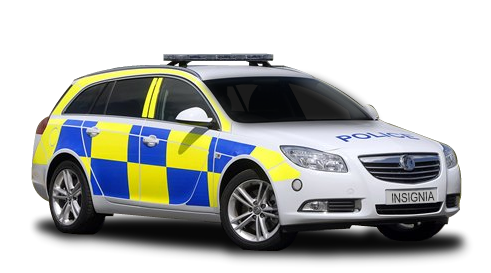 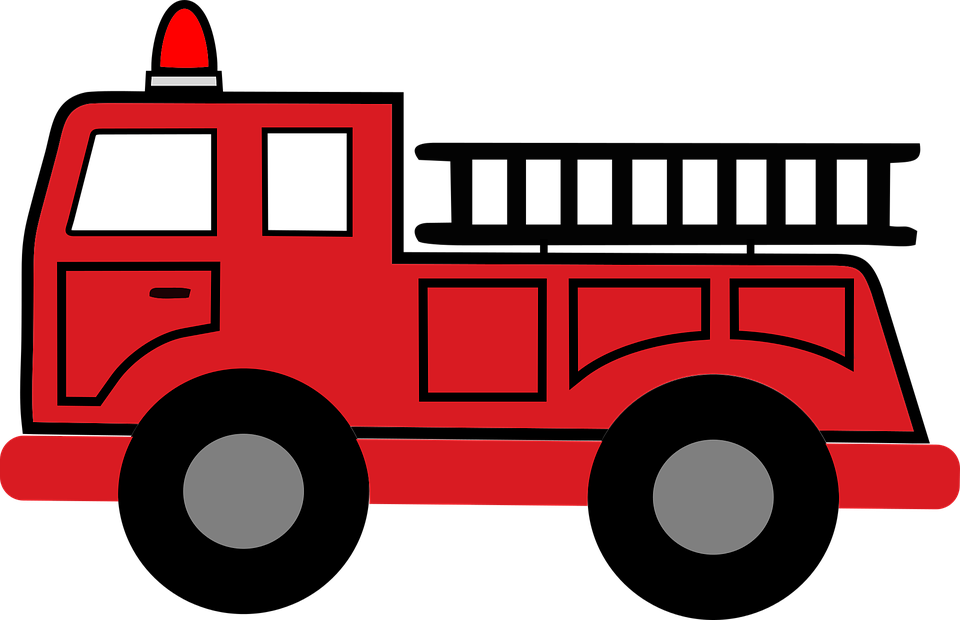 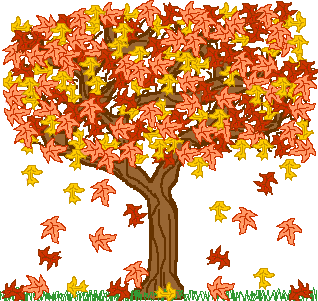 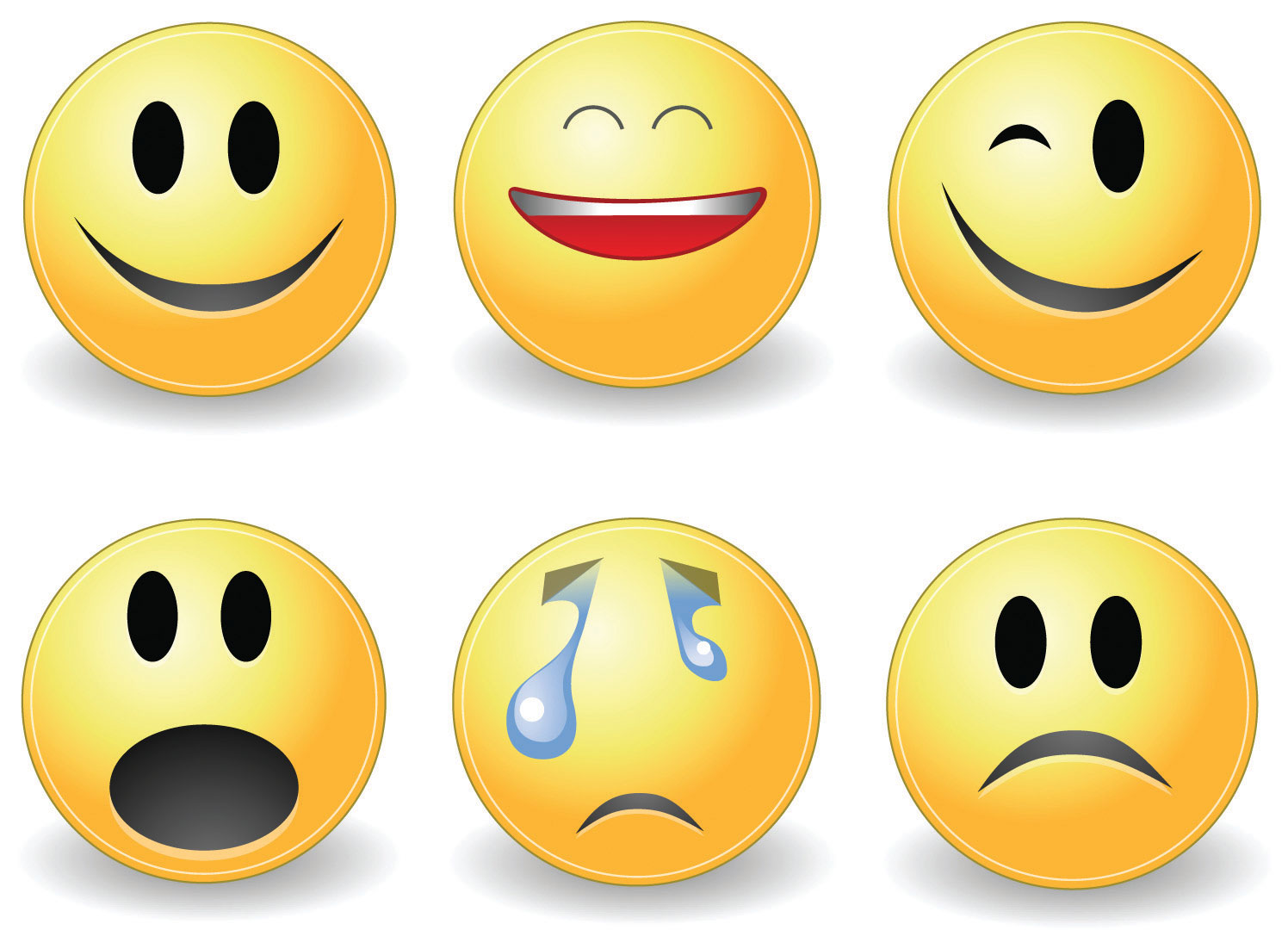 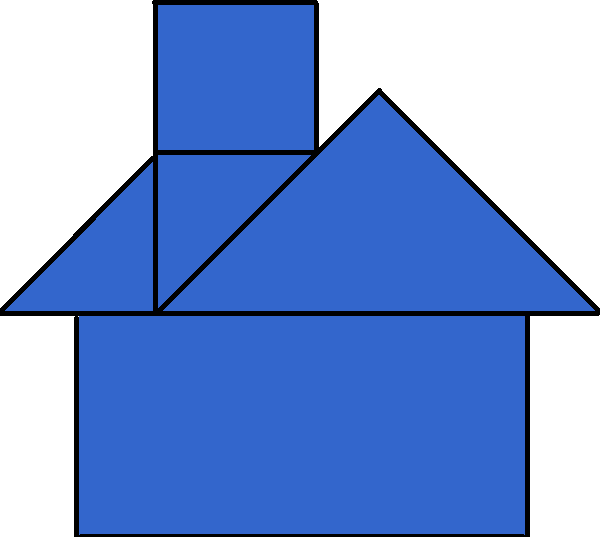 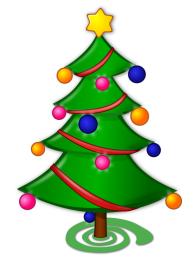 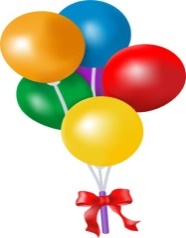 